C, frequency and wavelengthWave speed, frequency and wavelength have a mathematical relationship.Using c = λ x ƒ, frequency or _____________________ can be found.Example: what is the wavelength of a wave of light if it has a frequency of 3.2 x 1014 hertz?Wave speed, frequency and wavelength practiceUsing  v = λ x ƒ or,  find the frequency of a 4.00 x 10-11 m wavelength of the violet light. find the wavelength of a sound wave with a frequency of 440Hz. (Sound travels at ≈ 330 m/s). Light Particles and Planck’s constantParticles of Light Scientists in the early 20th century showed that electromagnetic radiation was composed of particles we call _________.__________________ and Albert Einstein.Photons are particles of light energy.One wavelength of light has that with that amount of energy.Planck’s Constant Planck ’s constant is a physical constant reflecting the sizes of energy __________ (photons) in quantum mechanics. It is named after Max Planck, one of the founders of quantum theory, who discovered it in 1900. The equation is E = h x ƒ where E = __________, h = Planck’s constant (6.63 x 10-34 J ●s), and f = frequency. Using Planck’s equation, E = h x ƒ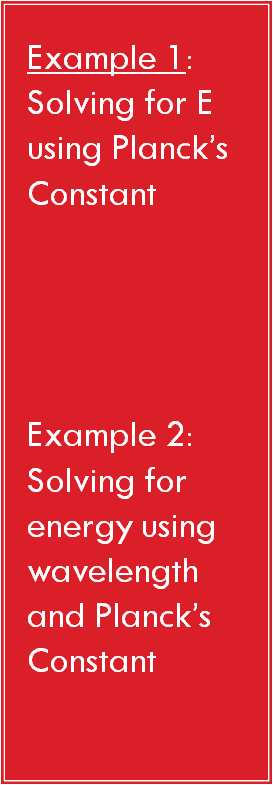 What is the energy (Joules) of Violet light with a        frequency = 7.50 x 1014 s-1?Find the energy of light, wavelength is 4.06 x 10-11 m.Energy, wavelength and frequency practiceAnswer the following problems.  Remember that h = 6.6 x 10-34 J● s.      Energy = h x ƒ What is the energy of a quantum of light with a frequency of 7.39 x 1014 Hz? The energy for a quantum of light is 2.84 x 10-19 J. What is the frequency of this light? 